Gmina Torzym66-235 Torzym,  ul Wojska Polskiego 32tel.(068)3413012, fax. (068)3413181   e-mail urzad@torzym.pl                    NIP: 927-14-52-983, REGON: 970770439  WOU V 341/................/10 SPECYFIKACJA   WARUNKÓW   ZAMÓWIENIAZamawiający Gmina Torzym zaprasza do złożenia oferty w postępowaniu o udzielenie zamówienia publicznego prowadzonego w trybie podstawowym bez negocjacji o wartości zamówienia nieprzekraczającej progów unijnych, o jakich stanowi art. 3 ustawy z 11 września 2019 r. - Prawo zamówień publicznych pn. „Odbiór i transport odpadów wielkogabarytowych, zużytych opon oraz zużytych urządzeń elektrycznych i elektronicznych z terenu Miasta i Gminy Torzym.” Znak postępowania: BGN.II.271.3.2024                                                                                           Zatwierdzam:Burmistrz Miasta i Gminy Torzym                                                                                         /-/ Ryszard Stanulewicz                                                                                                                                                    …………………………………………………………………………                                                                                                                                                       (podpis Kierownika Zamawiającego)                                                                           Torzym, dnia 13 marca 2024 r.Zamawiający:	Gmina Torzym Siedziba:	ul. Wojska Polskiego 32, 66-235 TorzymNumer NIP:	927-14-52-983Numer Regon: 	 970770439adres internetowy:	urzad@torzym.pltel + 48 68 341 30 12Adres strony  internetowej, na której  jest  prowadzone  postępowanie i na  której będą dostępne wszelkie  dokumenty  związane z  prowadzoną procedurą: www.torzym.plNumer ogłoszenia 2024/BZP 00289376/01Ustawa Pzp. – ustawa z dnia 11 września 2019 r. Prawo zamówień publicznych (Dz. U. z 2023r. poz. 1605 ze zm.);Rozporządzenie – Rozporządzenie Ministra Rozwoju, Pracy i Technologii z dnia 23 grudnia 2020 r. w sprawie podmiotowych środków dowodowych oraz innych dokumentów 
lub oświadczeń, jakich może żądać zamawiający od wykonawcy  (Dz. U. 2020r., poz. 2415);SWZ – Specyfikacja Warunków Zamówienia:Platforma zakupowa dostępna pod adresem: https://platformazakupowa.pl/pn/torzym 
za pośrednictwem której Zamawiający prowadzi postępowania o udzielenie zamówienia publicznego;Niniejsze postępowanie o udzielenie zamówienia publicznego prowadzone jest w trybie podstawowym, o którym mowa w art. 275 pkt 1 ustawy Pzp.Zamawiający nie przewiduje wyboru najkorzystniejszej oferty z możliwością prowadzenia negocjacji.Szacunkowa wartość przedmiotowego zamówienia nie przekracza progów unijnych, o których mowa w art. 3 ustawy Pzp.Niniejsze zamówienie nie jest podzielone na części. Unieważnienie postępowania  na podstawie art. 310 pkt 1 Pzp.    Zamawiający przewiduje możliwość unieważnienia przedmiotowego postępowania, jeżeli        środki, które Zamawiający zamierzał przeznaczyć na sfinansowanie całości lub części        zamówienia, nie zostały mu przyznane.Postępowanie jest prowadzone w języku polskim.Pozostałe informacje:Zamawiający nie przewiduje przeprowadzenia aukcji elektronicznej.Zamawiający nie przewiduje złożenia oferty w postaci katalogów elektronicznych.Zamawiający nie przewiduje zawarcia umowy ramowej.Zamawiający nie przewiduje prowadzenia rozliczeń z Wykonawcą w walutach obcych.Zamawiający nie zastrzega możliwości ubiegania się o udzielenie zamówienia wyłącznie przez wykonawców, o których mowa w art. 94 Pzp.Wspólny Słownik Zamówień CPV:90500000-2 - Usługi związane z odpadami90512000-9 - Usługi transportu odpadów90511000-2 - Usługi wywozu odpadówOpis przedmiotu zamówienia: Przedmiotem zamówienia jest jednorazowy (jeden raz w roku) odbiór i transport odpadów wielkogabarytowych o kodzie 20 03 07, zużytych opon (kod odpadu 16 01 03) oraz zużytych urządzeń elektrycznych i elektronicznych (kod odpadu 20 01 35).Zakres zamówieniaSzacunkowa ilość odpadu, która zostanie przekazana Wykonawcy w okresie obowiązywania umowy wyniesie nie więcej niż:138 Mg odpadów wielkogabarytowych o kodzie 20 03 07,  18 Mg zużytych opon o kodzie 16 01 03  oraz 3 Mg zużytego sprzętu elektrycznego i elektronicznego o kodzie 20 01 35 (z zastrzeżeniem możliwości przekazania mniejszej ilości w okresie obowiązywania umowy)Odpady wielkogabarytowe, zużyte opony oraz zużyte urządzenia elektryczne i elektroniczne  pochodzą z selektywnej zbiórki odpadów (wystawki);Odbiór odpadów wielkogabarytowych, zużytych opon oraz zużytych urządzeń elektrycznych i elektronicznych  będzie odbywał się w dniach od poniedziałku do piątku.Odebrane odpady wielkogabarytowe, zużyte opony oraz zużyte urządzenia elektryczne i elektroniczne dostarczone będą do instalacji Unieszkodliwiania Odpadów Komunalnych w Długoszynie - Długoszyn 80, 69-200 Sulęcin, na koszt Wykonawcy; Ważenie dostarczonych odpadów odbywało się będzie bezpośrednio w instalacji unieszkodliwiania odpadów (Celowy Związek Gmin CZG-12 Długoszyn), na zalegalizowanych wagach, zlokalizowanych na terenie zakładu i będzie potwierdzone dokumentem przyjęcia odpadu tj. kartą przekazania odpadów wygenerowaną w systemie BDO. Ważenie potwierdzone będzie każdorazowo kwitem wagowym.Dokumenty, o których mowa w pkt 2.5 stanowić będą podstawę do rozliczeń pomiędzy Zamawiającym a Wykonawcą; Odpady winny być odbierane przez Wykonawcę przy użyciu samochodów sprawnych technicznie, przystosowanych do odbioru i transportu odpadów, odpowiednio oznakowanych oraz umożliwiających zabezpieczenie odpadów podczas transportu;Załadunek i transport odpadów po stronie Wykonawcy;Wykonawca zobowiązany jest w ciągu siedmiu dni od podpisania umowy do opracowania harmonogramu odbioru odpadów wielkogabarytowych, opon oraz zużytych urządzeń elektrycznych i elektronicznych od mieszkańców gminy Torzym oraz do przekazania go Zamawiającemu. Harmonogram ten powinien być przesłany do akceptacji przez Zamawiającego. W harmonogramie  powinna być zawarta informacja, iż właściciele nieruchomości powinni zgłosić odbiór odpadów wielkogabarytowych, zużytych opon oraz zużytego sprzętu elektrycznego i elektronicznego do Urzędu Miejskiego w Torzymiu pod podany numer telefonu – 683416221 lub pod podany adres e-mail- gabaryty@torzym.plWykonawca zobowiązany jest do przekazania wydrukowanych przez Zamawiającego harmonogramów odbioru odpadów wielkogabarytowych, zużytych opon oraz zużytych urządzeń  elektrycznych i elektronicznych oraz dostarczenia do właścicieli nieruchomości zamieszkałych na terenie Gminy Torzym. Zamawiający zobowiązuje się do przekazania danych dotyczących punktów adresowych odbioru odpadów wielkogabarytowych, zużytych opon oraz zużytych urządzeń elektrycznych i elektronicznych w terminie dzień przed planowanych odbiorem odpadów wielkogabarytowych, zużytych opon oraz zużytych urządzeń elektrycznych i elektronicznych do godz. 14.00. Rejony na terenie miasta i gminy:Wspólnoty i Spółdzielnie Mieszkaniowe:ulice: Biernackiego, Kwiatowa 9, Saperska 9, Saperska 2, 4, 6, 8, Wojska Polskiego 35, Wojska Polskiego 19, Wojska Polskiego 36, Wojska Polskiego 38, Osiedle Lecha 14, 16, 18, Mickiewicza 9, Mickiewicza 10Rejon I:Miejscowości: Kownaty, Prześlice, Bobrówko, Wystok, Lubów, Tarnawa Rzepińska, Bielice, Boczów. Rejon II:Miejscowości: Grabów, Walewice, Koryta, Kolonia Osiny, Debrznica, Drzewce Kol., Drzewce, Pniów, Garbicz. Rejon III:Miejscowości: Gądków Wielki, Gądków Mały, Bargów, Mierczany, Lubin, GarbiczRejon IV: Zabudowa jednorodzinna i wielorodzinna:Ulice: Sulęcińska, Ogrodowa, Warszawska, Plac Kościuszki, Świebodzińska, Kasztanowa, Wiejska, Świerkowa, Strażacka, Reja, Łąkowa, Wąska, Młyńska, Plac Wolności, Stolarska, Klonowa, Krośnieńska, Kolonia Leśna, Wodna, Słowackiego, Prusa, Norwida, W. Reymonta, Podgórna, Kwiatowa, Wojska Polskiego 9, 11, 13, 15.Góry.Rejon V:Zabudowa jednorodzinna i wielorodzinna:Ulice: Wojska Polskiego, Jeziorna, Krótka, Witosa, Piastowska, Chrobrego, Biernackiego, Sienkiewicza, Dworcowa, Kolejowa, Kolonia Saperska, Osiedle Lecha, Łaszewo, Kolonia Poręby, Kolonia Sulęcińska.Klasyfikacja odpadówOdpady wielkogabarytowe o kodzie 20 03 07Do opadów wielkogabarytowych zalicza się : m.in.: stare meble (także rozłożone na części), wyroby tapicerskie (np. fotele, wersalki, pufy), materace, zabawki dużych rozmiarów, krzesła, stoły, szafy, łóżka, meble ogrodowe, lustra, obrazy, dywany, wykładziny, wózki dziecięce, puste walizki, rowery, narty, sanki, karnisze, ramy okien oraz drzwi, wanny, brodziki.Zużyte opony o kodzie 16 01 03 pochodzące z samochodów osobowych - maksymalna ilość 8 szt. na 1 gospodarstwo domowe, z terenów wspólnot mieszkaniowych oraz spółdzielni ilość zużytych opon powinna być proporcjonalna do ilości gospodarstw domowych znajdujących się na terenie danej wspólnoty mieszkaniowej lub spółdzielni. Zużyty sprzęt elektryczny i elektroniczny 20 01 35 m.in.: pralki, lodówki, kuchenki elektryczne, żelazka, kuchenki mikrofalowe, komputery, laptopy i inne.Kody odpadów zostały w SWZ podane zgodnie z załącznikiem do Rozporządzenia Ministra Klimatu z dnia 2 stycznia 2020 r. w sprawie katalogu odpadów (Dz. U. z 2020 r. poz. 10).3. W przypadku, gdy w opisie przedmiotu zamówienia zostały zastosowane odniesienia do norm, ocen technicznych, specyfikacji technicznych i systemów referencyjnych, o których mowa w art. 101 ust. 1-3 ustawy Pzp, zamawiający zgodnie z art. 101 ust. 4 ustawy Pzp dopuszcza zastosowanie rozwiązań równoważnych. Każdorazowo, gdy wskazana jest w niniejszej Swz norma, ocena techniczna, specyfikacja techniczna lub system referencji technicznych należy przyjąć, że w odniesieniu do nich użyto sformułowania „lub równoważne”.Termin realizacji zamówienia: do 30 czerwca 2024 r. Zgodnie z postanowieniami art. 95 ustawy Pzp Zamawiający wymaga, aby co najmniej 3 osoby biorące udział w realizacji zamówienia, takie jak osoby wykonujące czynności konieczne do realizacji umowy, a dotyczące czynności: związanych z odbiorem i transportem odpadów wielkogabarytowych o kodzie 20 03 07,  opon o kodzie 16 01 03 oraz sprzętu elektrycznego i elektronicznego o kodzie 20 01 35, były zatrudnione na podstawie umowy o pracę w rozumieniu ustawy z dnia 26 czerwca 1974 r. — Kodeks pracy (Dz.U. z 2020 r. poz. 1320 ze zm.). Obowiązek zatrudnienia obowiązuje przez cały okres wykonywania ww. czynności w trakcie trwania umowy i dotyczy zarówno wykonawcy, jak i podwykonawcy.W trakcie realizacji zamówienia na każde wezwanie Zamawiającego, w wyznaczonym w tym wezwaniu terminie (nie krótszym niż 5 dni roboczych), Wykonawca przedłoży Zamawiającemu dokumenty dotyczące Wykonawcy lub Podwykonawcy, z których bezspornie wynika, że osoby te są zatrudnione na podstawie umowy o pracę (zawierające w szczególności następujące informacje: imię i nazwisko, funkcja i wymiar etatu), w szczególności:oświadczenie Wykonawcy lub Podwykonawcy o zatrudnieniu na podstawie umowy o pracę osób wykonujących czynności, których dotyczy wezwanie Zamawiającego. Oświadczenie to powinno zawierać w szczególności: dokładne określenie podmiotu składającego oświadczenie, datę złożenia oświadczenia, wskazanie, że objęte wezwaniem czynności wykonują osoby zatrudnione na podstawie umowy o pracę wraz ze wskazaniem liczby tych osób, imion i nazwisk tych osób, rodzaju umowy o pracę i wymiaru etatu oraz podpis osoby uprawnionej do złożenia oświadczenia w imieniu Wykonawcy lub Podwykonawcy;poświadczoną za zgodność z oryginałem odpowiednio przez Wykonawcę lub Podwykonawcę kopię umowy/umów o pracę osób wykonujących w trakcie realizacji Przedmiotu Umowy czynności, których dotyczy ww. oświadczenie Wykonawcy lub Podwykonawcy (wraz z dokumentem regulującym zakres obowiązków, jeżeli został sporządzony). Kopia umowy/umów powinna zostać zanonimizowana w sposób zapewniający ochronę danych osobowych pracowników, zgodnie z obowiązującymi regulacjami w zakresie ochrony danych osobowych (tj. w szczególności bez adresów, nr PESEL pracowników). Imię i nazwisko pracownika nie podlega anonimizacji. Informacje takie jak: data zawarcia umowy, rodzaj umowy o pracę i wymiar etatu powinny być możliwe do zidentyfikowania;zaświadczenie właściwego oddziału ZUS, potwierdzające opłacanie przez Wykonawcę lub Podwykonawcę składek na ubezpieczenia społeczne i zdrowotne z tytułu zatrudnienia na podstawie umów o pracę za ostatni okres rozliczeniowy;inne dokumenty zawierające informacje, w tym dane osobowe, niezbędne do weryfikacji zatrudnienia na podstawie umowy o pracę, w szczególności imię i nazwisko zatrudnionego pracownika, datę zawarcia umowy o pracę, rodzaj umowy o pracę oraz zakres obowiązków pracownika.O udzielenie zamówienia mogą ubiegać się wykonawcy, którzy nie podlegają wykluczeniu z postępowania oraz spełniają warunki udziału w postępowaniu.Wykluczeniu z postępowania podlega wykonawca wobec którego zachodzą okoliczności określone w art. 108 ust. 1 ustawy Pzp oraz art. 109 ust 1 pkt 4 ustawy Pzp.Zamawiający stosuje warunki udziału w postępowaniu:       3.1. O udzielenie zamówienia może się ubiegać wykonawca spełniający następujące warunki:zdolności do występowania w obrocie gospodarczym (zamawiający nie określa wymagań w tym zakresie);uprawnień do prowadzenia określonej działalności gospodarczej lub zawodowej,— wykaże, że:posiada aktualne zezwolenie na prowadzenie działalności w zakresie zbierania odpadów wielkogabarytowych o kodzie 20 03 07 i o kodzie 16 01 03 wydane na podstawie ustawy o odpadach z dnia 14 grudnia 2012 r. (tj. Dz. U. z 2022 r. , poz. 699). Zamawiający dopuszcza możliwość odbierania odpadów przez pośrednika w obrocie odpadami w rozumieniu ustawy o odpadach (tj. Dz. U. z 2022 r. poz. 699). W takiej sytuacji Zamawiający wymaga, aby pośrednik w obrocie odpadami przedłożył kopię aktualnego zezwolenia, o którym mowa powyżej od przejmującego odpady o kodzie 20 03 07 lub 19 12 12.jest zarejestrowany w Rejestrze BDO w zakresie transportu odpadów o kodzie 20 03 07 i 16 01 03. W sytuacji, gdy Wykonawca będzie zlecał usługę transportu firmie zewnętrznej, wówczas jest zobowiązany dostarczyć, przed odbiorem pierwszej partii odpadów informację o rejestracji w BDO firmy transportującej w zakresie kodu odpadu 20 03 07 i 16 01 03. Pośrednik w obrocie odpadami zobowiązany jest posiadać odpowiedni wpis dotyczący jego działalności w BDO.w zakresie zdolności technicznej i zawodowej (w zakresie doświadczenia oraz dysponowania osobami) — Zamawiający nie wyznacza szczegółowych wymagań w odniesieniu do postawionego warunku.w zakresie zdolności technicznej i zawodowej (w zakresie urządzeń lub wyposażenia zakładu):wykazu usług (Załącznik nr 3 do SWZ) wykonanych w okresie ostatnich 3 lat.Wypełniony i podpisany kwalifikowanym podpisem elektronicznym Formularz ofertowy, sporządzony na podstawie wzoru stanowiącego załącznik nr 1. 2. Uprawnienia do prowadzenia określonej działalności gospodarczej lub zawodowej, o ilewynika to z odrębnych przepisów (art. 112 ust. 2 pkt 2 ustawy PZP),a) potwierdzenia wpisu do rejestru działalności regulowanej, prowadzonego dla GminyTorzym w zakresie odbierania odpadów komunalnych na podstawie ustawy z dnia 13września 1996r, o utrzymaniu czystości i porządku w gminach (tj. Dz., U. z 2022 r. poz.2519),3. Wykazu usług (Załącznik nr 3 do SWZ) wykonanych w okresie ostatnich 3 lat, a jeżeli okres prowadzenia działalności jest krótszy — w tym okresie, wraz z podaniem ich wartości, przedmiotu, dat wykonania i podmiotów, na rzecz których usługi zostały wykonane, oraz załączeniem dowodów określających czy te usługi zostały wykonane należycie, przy czym dowodami, o których mowa, są referencje bądź inne dokumenty sporządzone przez podmiot, na rzecz którego usługi zostały wykonane, a jeżeli Wykonawca z przyczyn niezależnych od niego nie jest w stanie uzyskać tych dokumentów - oświadczenie wykonawcy;4. Oświadczenia wykonawcy, w zakresie art. 108 ust 1 pkt 5 ustawy, o braku przynależnoścido tej samej grupy kapitałowej w rozumieniu ustawy z dnia 16 lutego 2007 r. o ochronie konkurencji i konsumentów (tj. Dz. U. z 2021 r. poz. 275). z innym wykonawcą, który złożył odrębną ofertę, ofertę częściową lub wniosek o dopuszczenie do udziału w postępowaniu, albo oświadczenia o przynależności do tej samej grupy kapitałowej wraz z dokumentami lub informacjami potwierdzającymi przygotowanie oferty, oferty częściowej lub wniosku o dopuszczenie do udziału w postępowaniu niezależnie od innego wykonawcy należącego do tej samej grupy kapitałowej. Wzór oświadczenia stanowi Załącznik nr 4 do SWZ.5. Oświadczenie wykonawcy o aktualności informacji zawartych w oświadczeniu, o którym mowa w art. 125 ust. 1 ustawy, w zakresie podstaw wykluczenia z postępowania wskazanych przez zamawiającego, o których mowa w:a) art. 108 ust. 1 pkt 3 ustawy,b) art. 108 ust. 1 pkt 4 ustawy, dotyczących orzeczenia zakazu ubiegania się o zamówienie    publiczne tytułem środka zapobiegawczego,c) art. 108 ust 1 pkt 5 ustawy. dotyczących zawarcia z innymi wykonawcami porozumienia    mającego na celu zakłócenie konkurencji.d) art. 108 ust. 1 pkt 6 ustawy,e) art. 109 ust. 1 pkt 1 ustawy, odnośnie do naruszenia obowiązków dotyczących płatności    podatków i opłat lokalnych, o których mowa w ustawie z dnia 12 stycznia 1991 r, o podatkach        i opłatach lokalnych (Dz. U. z 2019 r. poz. 1170),f) art. 109 ust. 1 pkt 2 lit. b ustawy, dotyczących ukarania za wykroczenie, za które wymierzono       karę ograniczenia wolności lub karę grzywny,g) art. 109 ust. 1 pkt 2 lit. c ustawy,h) art. 109 ust. 1 pkt 3 ustawy, dotyczących ukarania za wykroczenie, za które wymierzono karę      ograniczenia wolności lub karę grzywny, wzór oświadczenia stanowi Załącznik nr 2 do SWZ.Zamawiający dopuszcza udział podwykonawców w realizacji zamówienia. Powierzenie realizacji części zamówienia podwykonawcom nie zwalnia wykonawcy z odpowiedzialności za prawidłową realizację zamówienia.Zamawiający żąda wskazania przez wykonawcę w ofercie części zamówienia, których wykonanie zamierza powierzyć ewentualnym podwykonawcom i podania przez wykonawcę firm podwykonawców, o ile są już znani.1. Zamawiający żąda wniesienia wadium w wysokości: 2 700.00 PLN (słownie: dwa tysiące    siedemset złotych 00/100).2. Wadium wnosi się przed upływem terminu składania ofert.3. Wadium wnoszone w pieniądzu wpłaca się przelewem na rachunek Zamawiającego: 
                  Bank Spółdzielczy o/Torzym, numer rachunku bankowego
                                       16 9656 0008 2060 0271 2000 0005.  z dopiskiem „Wadium dot. BGN.271.3.2024”. Kopię polecenia przelewu lub wydruk 
z przelewu elektronicznego zaleca się złożyć wraz z ofertą.4. Wniesienie wadium w pieniądzu przelewem na rachunek bankowy wskazany przez zamawiającego będzie skuteczne z chwilą uznania tego rachunku bankowego kwotą wadium (jeżeli wpływ środków pieniężnych na rachunek bankowy wskazany przez zamawiającego nastąpi przed upływem terminu składania ofert). W przypadku wniesienia wadium 
w pieniądzu, w ofercie (formularz ofertowy - załącznik 1 do SWZ) należy podać numer konta, na jakie Zamawiający dokona jego zwrotu.5. Wadium może być wnoszone w jednej lub w kilku następujących formach, o których mowa     w art. 97 ust. 7 PZP:  a) pieniądzu,b) gwarancjach bankowych,c) gwarancjach ubezpieczeniowych,d) poręczeniach udzielanych przez podmioty, o których mowa w art. 6b ust. 5 pkt 2 ustawy 
z dnia 9 listopada 2000r. o utworzeniu Polskiej Agencji Rozwoju Przedsiębiorczości (Dz. U. z 2023 r. poz. 462, 1672).6. Wykonawca zobowiązany jest wnieść wadium na okres związania ofertą tj. do dnia      24.05.2024 r,7. Za termin wniesienia wadium w pieniądzu zostanie przyjęty termin uznania rachunku bankowego       Zamawiającego.8. W przypadku wnoszenia wadium w formach, o których mowa w art. 97 ust. 7 pkt 2-4 ustawy    PZP, wymagane jest załączenie do oferty oryginalnego dokumentu gwarancji/poręczenia w formie elektronicznej. Oryginał gwarancji/poręczenia powinien być dołączony do oferty w sposób umożliwiający jego zwrot zgodnie z ustawą PZP (tzn. w osobnym pliku). Beneficjentem wadium wnoszonego w innej formie niż w pieniądzu jest Gmina Torzym. Tak wnoszone wadium powinno zabezpieczać złożoną ofertę na cały okres związania ofertą, poczynając od dnia składania ofert.9. W przypadku wnoszenia przez Wykonawcę wadium w formie gwarancji/poręczenia,   gwarancja/poręczenie powinny być sporządzone zgodnie zobowiązującym prawem i zawierać następujące elementy:a) nazwę dającego zlecenie (wykonawcy), beneficjenta gwarancji (zamawiającego), gwaranta/poręczyciela oraz wskazanie ich siedzib. Beneficjentem wskazanym w gwarancji lub poręczeniu musi być Gmina Torzym, ul. Wojska Polskiego 32, 66-235 Torzym.b) określenie wierzytelności, która ma być zabezpieczona gwarancją/poręczeniem,c) kwotę gwarancji/poręczenia,d) termin ważności gwarancji/poręczenia,e) zobowiązanie gwaranta, do zapłacenia kwoty gwarancji/poręczenia bezwarunkowo na pierwsze pisemne żądanie zamawiającego, w sytuacjach określonych w art. 98 ust. 6 ustawy PZP,10. Treść gwarancji powinna zabezpieczać skuteczność żądania jego wypłaty w sytuacji, kiedy na skutek działań Wykonawcy zajdą przesłanki powodujące zatrzymanie wadium.11. W przypadku wadium wniesionego w pieniądzu oraz gwarancji i poręczeń, o których mowa w   art. 97 ust. 7 pkt 2-4 ustawy PZP, z treści musi wynikać, że wadium zabezpiecza ofertę Wykonawcy złożoną w postępowaniu o udzielenie zamówienia publicznego na „Odbiór i transport odpadów wielkogabarytowych z terenu Miasta i Gminy Torzym.” nr postępowania: BGN.271.3.2024 Wadium wnoszone w formie innej niż pieniądze Wykonawca wnosi w formie elektronicznej poprzez zamieszczenie na Platformie w zakładce „Załączniki" oryginału dokumentu wadialnego.12. W przypadku gdy wykonawca nie wniósł wadium, lub wniósł je w sposób nieprawidłowy lub nie utrzymywał wadium nieprzerwanie do upływu terminu związania ofertą bądź złożył wniosek o zwrot wadium w przypadku. o którym mowa w art. 98 ust. 2 pkt 3 ustawy PZP, zamawiający odrzuci ofertę na podstawie art. 226 ust, 1 pkt 14 ustawy PZP,13. Zamawiający dokona zwrotu wadium na zasadach określonych w art. 98 ust. 1-5 ustawy PZP.14. Zamawiający zatrzymuje wadium wraz z odsetkami na podstawie art. 98 ust. 6 ustawy PZP.  Wymagania ogólneWykonawca może złożyć jedną ofertę.Ofertę należy sporządzić w języku polskim. Wymagane zgodnie z SWZ dokumenty oraz oświadczenia sporządzone w języku obcym powinny być złożone wraz z tłumaczeniem na język polski. W razie wątpliwości uznaje się, że wersja polskojęzyczna jest wersją wiążącą.Ofertę Wykonawca sporządza pod rygorem nieważności w postaci elektronicznej i opatruje kwalifikowanym podpisem elektronicznym.Ofertę podpisuje osoba (osoby) uprawniona do reprezentowania Wykonawcy zgodnie z zasadami reprezentacji Wykonawcy lub zgodnie z udzielonym pełnomocnictwem.Wykonawca ponosi wszelkie koszty związane z przygotowaniem i złożeniem oferty.Zamawiający nie dopuszcza możliwości złożenia oferty w postaci katalogów elektronicznych lub dołączenia katalogów elektronicznych do oferty.Zawartość ofertyOferta składa się z:Formularza Ofertowego Załącznik nr 1,Zobowiązania podmiotu udostępniającego zasoby do oddania wykonawcy do dyspozycji zasobów niezbędnych do realizacji zamówienia, o ile wykonawca polega na takich zasobach w celu wykazania spełnienia warunków. Wzór wykazu stanowi Załącznik nr 5,Pełnomocnictwa wskazującego pełnomocnika wykonawców występujących wspólnie(w wypadku złożenia oferty przez konsorcjum),Pełnomocnictwa do podpisania oferty (w przypadku posługiwania się pełnomocnikiem).Ofertę wraz z wymaganymi dokumentami należy złożyć w terminie do 25.04 2024r. do  godziny  10:00 czasu lokalnego. Otwarcie ofert nastąpi w dniu 25.04.2024r., o godzinie 10:30  czasu lokalnego. Wykonawca pozostaje związany ofertą przez okres 30 dni tj. do dnia  24.05.2024 r. włącznie. Bieg terminu związania ofertą rozpoczyna się wraz z upływem terminu składania ofert. Ponieważ otwarcie ofert nastąpi przy użyciu systemu teleinformatycznego, w przypadku awarii tego systemu, która spowoduje brak możliwości otwarcia ofert w terminie określonym przez Zamawiającego, otwarcie ofert nastąpi niezwłocznie po usunięciu awarii. W sytuacji, o której mowa powyżej, Zamawiający zamieści na Platformie informację o zmianie terminu otwarcia ofert. Zamawiający najpóźniej przed otwarciem ofert, udostępni na Platformie informację o kwocie, jaką zamierza przeznaczyć na sfinansowanie zamówienia. Zamawiający, niezwłocznie po otwarciu ofert, udostępni na Platformie informacje o których mowa w art. 222 ustawy Pzp. 1. Osobą uprawnioną do kontaktu z Wykonawcami jest: a) Robert Borkowski, tel. 683416212, poczta : z-caburmistrza@toprzym.plb) Kamilla Wysocka tel. 683416219, poczta: referatbgn@torzym.pl 2. W postępowaniu o udzielenie zamówienia komunikacja między Zamawiającym a  Wykonawcami odbywa się drogą elektroniczną przy użyciu platformy zakupowej:        https://platformazakupowa.pl/pn/torzym.Postępowanie prowadzone jest w języku polskim w formie elektronicznej za pośrednictwem platformazakupowa.pl pod adresem: https://platformazakupowa.pl/pn/torzym  4. W celu skrócenia czasu udzielenia odpowiedzi na pytania preferuje się, aby komunikacja między zamawiającym a wykonawcami, w tym wszelkie oświadczenia, wnioski, zawiadomienia oraz informacje, przekazywane są w formie elektronicznej za pośrednictwem platformazakupowa.pl i formularza „Wyślij wiadomość do zamawiającego”. Za datę przekazania (wpływu) oświadczeń, wniosków, zawiadomień oraz informacji przyjmuje się datę ich przesłania za pośrednictwem platformazakupowa.pl poprzez kliknięcie przycisku „Wyślij wiadomość do zamawiającego” po których pojawi się komunikat, że wiadomość została wysłana do zamawiającego.5. Zamawiający będzie przekazywał wykonawcom informacje w formie elektronicznej za pośrednictwem platformazakupowa.pl. Informacje dotyczące odpowiedzi na pytania, zmiany specyfikacji, zmiany terminu składania i otwarcia ofert Zamawiający będzie zamieszczał na platformie w sekcji “Komunikaty”. Korespondencja, której zgodnie z obowiązującymi przepisami adresatem jest konkretny wykonawca, będzie przekazywana w formie elektronicznej za pośrednictwem platformazakupowa.pl do konkretnego wykonawcy.6. Wykonawca jako podmiot profesjonalny ma obowiązek sprawdzania komunikatów i wiadomości bezpośrednio na platformazakupowa.pl przesłanych przez zamawiającego, gdyż system powiadomień może ulec awarii lub powiadomienie może trafić do folderu SPAM.7. Zamawiający, zgodnie z Rozporządzeniem Prezesa Rady Ministrów z dnia 31 grudnia 2020r. w sprawie sposobu sporządzania i przekazywania informacji oraz wymagań technicznych dla dokumentów elektronicznych oraz środków komunikacji elektronicznej w postępowaniu o udzielenie zamówienia publicznego lub konkursie (Dz.U. z 2020r. poz. 2452), określa niezbędne wymagania sprzętowo -aplikacyjne umożliwiające pracę na platformazakupowa.pl, tj.:1) stały dostęp do sieci Internet o gwarantowanej przepustowości nie mniejszej niż 512kb/s,82) komputer klasy PC lub MAC o następującej konfiguracji: pamięć min. 2 GB Ram, procesor Intel IV 2 GHZ lub jego nowsza wersja, jeden z systemów operacyjnych -MS Windows 7, Mac Os x 10 4, Linux, lub ich nowsze wersje,3) zainstalowana dowolna przeglądarka internetowa, w przypadku Internet                         Explorerminimalnie wersja 10 0.,4) włączona obsługa JavaScript,5) zainstalowany program Adobe Acrobat Reader lub inny obsługujący format plików .pdf,6) Platformazakupowa.pl działa według standardu przyjętego w komunikacji sieciowej -  kodowanieUTF8,7) Oznaczenie czasu odbioru danych przez platformę zakupową stanowi datę oraz dokładny czas (hh:mm:ss) generowany wg. czasu lokalnego serwera synchronizowanego z zegarem Głównego Urzędu Miar.8. Wykonawca, przystępując do niniejszego postępowania o udzielenie zamówienia publicznego:1) akceptuje warunki korzystania z platformazakupowa.pl określone w Regulaminie zamieszczonym na stronie internetowej pod linkiem w zakładce „Regulamin" oraz uzna jego za wiążący,2) zapoznał i stosuje się do Instrukcji składania ofert/wniosków dostępnej na         https://platformazakupowa.pl/strona/45-instrukcje9. Zamawiający nie ponosi odpowiedzialności za złożenie oferty w sposób niezgodny z Instrukcją korzystania z platformazakupowa.pl, w szczególności za sytuację, gdy zamawiający zapozna się z treścią oferty przed upływem terminu składania ofert (np. złożenie oferty w zakładce „Wyślij wiadomość do zamawiającego”). Taka oferta zostanie uznana przez Zamawiającego za ofertę handlową i nie będzie brana pod uwagę w przedmiotowym postępowaniu ponieważ nie został spełniony obowiązek narzucony w art. 221 Ustawy Prawo Zamówień Publicznych.10. Zamawiający informuje, że instrukcje korzystania z platformazakupowa.pl dotyczące w szczególności logowania, składania wniosków o wyjaśnienie treści SWZ, składania ofert oraz innych czynności podejmowanych w niniejszym postępowaniu przy użyciu platformazakupowa.pl znajdują się w zakładce „Instrukcje dla Wykonawców” na stronie internetowej pod adresem: https://platformazakupowa.pl/strona/45-instrukcje11. Zalecenia:1) Formaty plików wykorzystywanych przez wykonawców powinny być zgodne z “OBWIESZCZENIEM PREZESA RADY MINISTRÓW z dnia 9 listopada 2017 r. w sprawie ogłoszenia jednolitego tekstu rozporządzenia Rady Ministrów w sprawie Krajowych Ram Interoperacyjności, minimalnych wymagań dla rejestrów publicznych i wymiany informacji w postaci elektronicznej oraz minimalnych wymagań dla systemów teleinformatycznych”.2) Zamawiający rekomenduje wykorzystanie formatów: .pdf .doc .xls .jpg (.jpeg) ze szczególnym wskazaniem na .pdf3)W celu ewentualnej kompresji danych Zamawiający rekomenduje wykorzystanie jednego z formatów:a) .zipb).7Z4) Wśród formatów powszechnych a NIE występujących w rozporządzeniu występują: .rar .gif .bmp .numbers .pages. Dokumenty złożone w takich plikach zostaną uznane za złożone nieskutecznie.5) Zamawiający zwraca uwagę na ograniczenia wielkości plików podpisywanych profilem zaufanym, który wynosi max 10MB, oraz na ograniczenie wielkości plików podpisywanych w aplikacji eDoApp służącej do składania podpisu osobistego, który wynosi max 5MB.6) Ze względu na niskie ryzyko naruszenia integralności pliku oraz łatwiejszą weryfikację podpisu, zamawiający zaleca, w miarę możliwości, przekonwertowanie plików składających się na ofertę na format .pdf i opatrzenie ich podpisem kwalifikowanym PAdES.7) Pliki w innych formatach niż PDF zaleca się opatrzyć zewnętrznym podpisem XAdES. Wykonawca powinien pamiętać, aby plik z podpisem przekazywać łącznie z dokumentem podpisywanym.8) Zamawiający zaleca aby w przypadku podpisywania pliku przez kilka osób, stosować podpisy tego samego rodzaju. Podpisywanie różnymi rodzajami podpisów np. osobistym i kwalifikowanym może doprowadzić do problemów w weryfikacji plików.9) Zamawiający zaleca, aby Wykonawca z odpowiednim wyprzedzeniem przetestował możliwość prawidłowego wykorzystania wybranej metody podpisania plików oferty.10) Zaleca się, aby komunikacja z wykonawcami odbywała się tylko na Platformie za pośrednictwem formularza “Wyślij wiadomość do zamawiającego”, nie za pośrednictwem adresu email.11) Osobą składającą ofertę powinna być osoba kontaktowa podawana w dokumentacji.12) Ofertę należy przygotować z należytą starannością dla podmiotu ubiegającego się o udzielenie zamówienia publicznego i zachowaniem odpowiedniego odstępu czasu do zakończenia przyjmowania ofert/wniosków. Sugerujemy złożenie oferty na 24 godziny przed terminem składania ofert/wniosków.13) Podczas podpisywania plików zaleca się stosowanie algorytmu skrótu SHA2 zamiastSHA1. 14) Jeśli wykonawca pakuje dokumenty np. w plik ZIP zalecamy wcześniejsze podpisanie każdego ze skompresowanych plików.15) Zamawiający rekomenduje wykorzystanie podpisu z kwalifikowanym znacznikiem Czasu.16) Zamawiający zaleca aby nie wprowadzać jakichkolwiek zmian w plikach po podpisaniu ich podpisem kwalifikowanym. Może to skutkować naruszeniem integralności plików co równoważne będzie z koniecznością odrzucenia oferty w postępowaniu.Wykonawca podaje cenę oferty zgodnie z wymaganiami wynikającymi z Formularza ofertowego.Cena całkowita oferty musi wynikać z sumy wartości wszystkich pozycji Formularza ofertowego, powiększonej o podatek VAT.Ceny należy podać w złotych polskich z dokładnością co do grosza.Cena obejmuje wszelkie należności Wykonawcy za wykonanie całości przedmiotu zamówienia, z uwzględnieniem opłat i podatków.Zamawiający zastrzega, że cena za realizację przedmiotu zamówienia, ani cena jednostkowa wskazana przez Wykonawcę w Formularzu ofertowym, nie mogą mieć wartości 0,00 złotych.Jeżeli wybór składanej oferty prowadzić będzie do powstania u zamawiającego obowiązku podatkowego zgodnie z ustawą z 11 marca 2004 r. o podatku od towarów i usług wykonawca obowiązany jest podać w ofercie:Informacji, że wybór tej oferty prowadził będzie do powstania obowiązku podatkowego u zamawiającego,Wskazania nazwy (rodzaju) towaru lub usługi, których dostawa lub świadczenie będą prowadziły do powstania obowiązku podatkowego,Wskazania wartości towaru lub usługi objętego obowiązkiem podatkowym zamawiającego, bez kwoty podatku,Wskazania stawki podatku od towarów i usług, która zgodnie z wiedzą wykonawcy będzie miała zastosowanie.Jeżeli wybór składanej oferty prowadziłby do powstania u zamawiającego obowiązku podatkowego zgodnie z ustawą z 11 marca 2004 r. o podatku od towarów i usług zamawiający dla celów oceny oferty w kryterium cena doliczy kwotę podatku od towarów i usług, którą miałby obowiązek rozliczyć.Zamawiający oceni oferty z zastosowaniem następującego kryterium oceny ofert:Cena z wagą 100%W kryterium cena oceniana będzie całkowita cena oferty. Oferta z najniższą ceną otrzyma maksymalną liczbę punktów. Pozostałe oferty zostaną ocenione zgodnie z wzoremPofx = (Cmin / Cx ) x 100 pkt gdzie:Pofx - liczba punktów w kryterium „Cena” dla oferty o numerze „x”Cmin— najniższa cena realizacji brutto oferty spośród wszystkich rozpatrywanych ofertCx — cena realizacji brutto oferty o numerze „x”Załącznik nr 6 do SWZ stanowi wzór umowy, która zostanie zawarta z wybranym wykonawcą.Umowa w sprawie zamówienia publicznego zawarta z Wykonawcą, którego oferta zostanie oceniona jako najkorzystniejsza w terminie wskazanym przez Zamawiającego, z uwzględnieniem art. 264 ustawy Pzp.Wykonawca, będzie zobowiązany do podpisania umowy w miejscu i terminie wskazanym przez Zamawiającego.Przed podpisaniem umowy, wybrany Wykonawca:- przekaże Zamawiającemu informacje niezbędne do wpisania do treści umowy, np. imiona i nazwiska uprawnionych osób, które będą reprezentować Wykonawcę przy podpisywaniu umowy, do kontaktu w trakcie realizacji umowy itp.;      - jeżeli zostanie wybrana oferta Wykonawców wspólnie ubiegających się o zamówienie, to Zamawiający może zażądać przed podpisaniem umowy przedłożenia umowy regulującej ich współpracę w zakresie obejmującym wykonanie zamówienia. Z treści powyższej umowy winno w szczególności wynikać: zasady współdziałania, zakres współuczestnictwa i podział obowiązków Wykonawców w wykonaniu przedmiotu zamówienia.Wykonawcy i innemu podmiotowi, jeżeli ma lub miał interes prawny w uzyskaniu zamówienia oraz poniósł lub mógł ponieść szkodę w wyniku naruszenia przez Zamawiającego przepisów ustawy Pzp., przysługują środki ochrony prawnej określone w dziale IX tej ustawy. Środki ochrony prawnej wobec ogłoszenia oraz dokumentów zamówienia przysługują również organizacjom wpisanym na listę, o której mowa w art. 469 pkt 15 ustawy Pzp oraz Rzecznikowi Małych i Średnich Przedsiębiorców. Odwołanie przysługuje na: niezgodną z przepisami ustawy Pzp czynności Zamawiającego podjętą w postępowaniu 
o udzielenie zamówienia, w tym na projektowane postanowienie umowy; zaniechania czynności, w postępowaniu o udzielenie zamówienia, do której Zamawiający był zobowiązany na podstawie ustawy Pzp. zaniechanie przeprowadzenia postępowania o udzielenie zamówienia, mimo że zamawiający był do tego obowiązany.Szczegółowe informacje dotyczące środków ochrony prawnej, w tym termin i sposób ich wnoszenia,  znajdują się w Dziale IX ustawy Pzp.  Zgodnie z art. 13 ust. 1 i 2 oraz art. 15 ust. 1 i 3 Rozporządzenia Parlamentu Europejskiego Rady (UE) 2016/6793 z dnia 27 kwietnia 2016 roku w sprawie ochrony osób fizycznych 
w związku z przetwarzaniem danych osobowych j w sprawie swobodnego przepływu takichdanych oraz uchylenia dyrektywy 95/46/WE (dalej RODO), obowiązującego od 25 maja 2018 r. , informuję, iż:1.Administratorem Pani/Pana danych osobowych jest Burmistrz Miasta i Gminy Torzym, ul. Wojska Polskiego 32, 66-235 Torzym. Kontakt z administratorem jest możliwy także za pomocą adresu mailowego: iod@torzym.pl2. Pani/Pana dane osobowe przetwarzane będą w celach związanych z postępowaniem o udzielenie zamówienia publicznego na podstawie art. 6 ust. 1 lit. c RODO w związku z realizacją obowiązku prawnego ciążącego na administratorze. wynikającego z ustawy z dnia 11 września 2019 r. — Prawo zamówień publicznych, a także na podstawie ustawy z dnia 27 sierpnia 2009 r. o finansach publicznych oraz ustawy z dnia 6 września 2001 r. o dostępie do informacji publicznej.3. Odbiorcami Pani/Pana danych osobowych mogą być':a) osoby lub podmioty, którym udostępniona zostanie dokumentacja postępowania zgodnie z ustawą z dnia 11 września 2019 r. — Prawo zamówień publicznych,b) organy władzy publicznej oraz podmioty wykonujące zadania publiczne lub działające na zlecenie organów władzy publicznej, w zakresie i w celach, które wynikają z przepisów powszechnie obowiązującego prawa,c) inne podmioty, które na podstawie stosownych umów przetwarzają dane osoboweadministratora,4. Pani/Pana dane osobowe przechowywane będą przez okres 4 lat od dnia zakończenia postępowania o udzielenie zamówienia. w sposób gwarantujący jego nienaruszalność. Jeśli czas trwania umowy przekracza cztery lata. zamawiający przechowuje umowę przez cały czas trwania umowy.5. Pani/Pana dane osobowe nie będą przekazywane do państw trzecich lub organizacji międzynarodowych,7. Ma Pani/Pan prawo żądania od Administratora:a) dostępu do swoich danych oraz otrzymania ich pierwszej kopii. Administrator dostarcza osobie, której dane dotyczą. kopię danych osobowych. które podlegają przetwarzaniu. Za wszelkie kolejne kopie, o które zwróci się osoba, której dane dotyczą, administrator może pobrać opłatę w rozsądnej wysokości, wynikającej z kosztów administracyjnych. Jeśli wykonanie wyżej wymienionego obowiązku wymagałoby niewspółmiernie dużego wysiłku, zamawiający może żądać od osoby, której dane dotyczą, wskazania dodatkowych informacji, mających na celu sprecyzowanie żądania, w szczególności podania nazwy lub daty postępowania o udzielenie zamówienia publicznego lub konkursu,b) do sprostowania swoich nieprawidłowych danych osobowych lub uzupełnienia swoich niekompletnych danych osobowych. Skorzystanie z tego prawa nie może skutkować zmianą wyniku postępowania o udzielenie zamówienia publicznego lub konkursu, ani zmianą postanowień umowy w zakresie niezgodnym z ustawą z dnia 11 września 2019 r. – Prawo zamówień publicznych.c) do usunięcia danych osobowych wyłącznie na podstawie art. 17 RODO,d) do ograniczenia przetwarzania danych osobowych na podstawie art. 18 RODO.Prawo do ograniczenia przetwarzania danych osobowych nie ogranicza przetwarzania danych osobowych do czasu zakończenia postępowania o udzielenie zamówienia publicznego lub konkursu,e) do wniesienia sprzeciwu wobec przetwarzania danych, jeśli nie występują prawnie uzasadnione podstawy przetwarzania na zasadach opisanych w art. 21 RODO,f) do przenoszenia danych. zgodnie z art. 20 RODO.g) prawo do wniesienia skargi do organu nadzorczego,W celu skorzystania oraz uzyskania informacji dotyczących praw określonych powyżej (lit. ag) należy skontaktować się z Administratorem lub z Inspektorem Danych Osobowych.8. Ma Pani/Pan prawo wniesienia skargi do organu nadzorczego (Urząd Ochrony DanychOsobowych, ul. Stawki 2, 00-193 Warszawa), gdy uzna Pani/Pan, że przetwarzanie Pani/Pana danych osobowych narusza przepisy ustawy o ochronie danych osobowych, a od 25 maja 2018 r. Rozporządzenia Parlamentu Europejskiego i Rady (UE) 2016/679 z dnia 27 kwietnia 2016 roku w sprawie ochrony osób fizycznych w związku z przetwarzaniem danych osobowych i w sprawie swobodnego przepływu takich danych oraz uchylenia dyrektywy 95/46/WE,9. Podanie przez Pani/Pana danych osobowych jest wymogiem ustawowym. Konsekwencje niepodania określonych danych wynikają z ustawy z dnia 11 września 2019 r. — Prawo zamówień publicznych,10. Pani/Pana dane mogą być przetwarzane w sposób zautomatyzowany i nie będą profilowane.W sprawach nieuregulowanych w niniejszej Specyfikacji Warunków Zamówienia obowiązuje ustawia z dnia 11 września 2019 r. Prawo zamówień publicznych, Kodeks Cywilny oraz odpowiednie rozporządzenia.Wykaz załącznikówZał. nr 1 - Formularz OfertyZał. nr 2 - Oświadczenie o którym mowa w art. 125 ust. 1 ustawy PZP w zakresie podstaw                 wykluczeniaZał. nr 3 – Wykaz usługZał. nr 4 - Oświadczenie o grupie kapitałowejZał. nr 5 - Wzór zobowiązania podmiotu udostępniającego zasobyZał. nr 6 - Wzór umowyZałącznik nr 1 do SWZFORMULARZ  OFERTY Oświadczamy, że wybór oferty będzie prowadzić do powstania u zamawiającego obowiązku podatkowego w odniesieniu do następujących towarów/usług: W przypadku braku wypełnienia tabeli powyżej -  oświadczam, że złożenie oferty nie prowadzi do powstania obowiązku podatkowego po stronie zamawiającego.Oświadczamy, że wykonamy niniejsze zamówienie w terminie wynikającym z swz.Zobowiązujemy się, w przypadku wybrania przez Zamawiającego naszej oferty:zawrzeć umowę na realizację przedmiotu zamówienia, na warunkach określonych w swz, 
w terminie i miejscu wskazanym przez Zamawiającego,wykonać przedmiot zamówienia zgodnie z postanowieniami swz,Przedkładając Zamawiającemu naszą ofertę oświadczamy że zapoznaliśmy się z treścią swz, warunkami terenowymi oraz wzorem umowy i akceptujemy je bez zastrzeżeń.Oświadczamy, że w przypadku wspólnego ubiegania się o udzielenie zamówienia ponosimy solidarną odpowiedzialność za wykonanie przedmiotu umowy i wniesienie zabezpieczenia należytego wykonania umowy.Oświadczamy, iż jesteśmy mikro/małym/średnim przedsiębiorcą w zgodnie  przepisami ustawy Prawo Przedsiębiorców /niepotrzebne skreślić/.Oświadczamy, że wypełniliśmy obowiązki informacyjne przewidziane w art. 13 oraz art. 14 Rozporządzenia Parlamentu Europejskiego i Rady (UE) 2016/679 z dnia 27 kwietnia 2016 r. 
w sprawie ochrony osób fizycznych w związku z przetwarzaniem danych osobowych 
i w sprawie swobodnego przepływu takich danych oraz uchylenia dyrektywy 95/46/WE (ogólne rozporządzenie o ochronie danych) (Dz. Urz. UE L 119 z 04.05.2016, str. 1), dalej „RODO”, wobec osób fizycznych, od których dane osobowe bezpośrednio lub pośrednio pozyskaliśmy w celu ubiegania się o udzielenie zamówienia publicznego w niniejszym postępowaniu.OŚWIADCZENIE DOTYCZĄCE PODWYKONAWCY (jeżeli dotyczy):Niżej podany zakres zamówienia, wykonywać będą w moim imieniu podwykonawcy:OŚWIADCZENIE DOTYCZĄCE POLEGANIA NA ZASOBACH INNYCH PODMIOTÓW (jeżeli dotyczy):Oświadczam, że w celu potwierdzenia spełnienia warunków udziału w postępowaniu, polegamy na zasobach podmiotów wskazanych poniżej, którym zostanie powierzony następujący zakres zamówienia:OŚWIADCZENIE DOTYCZĄCE PODANYCH INFORMACJI:Oświadczam, że wszystkie informacje podane powyżej są aktualne i zgodne z prawdą oraz zostały przedstawione z pełną świadomością konsekwencji wprowadzenia zamawiającego w błąd przy przedstawianiu tych informacji.Osoby wyznaczone przez wykonawcę do kontaktów z zamawiającym............................................................ tel. .……….., e-mail .......................................................................................................................... tel. .………., e-mail ..............................................................Pełnomocnik w przypadku składania oferty wspólnejImię i nazwisko  ......................................Stanowisko .............................................Telefon ....................................................Zakres*do reprezentowania w postępowaniu,do reprezentowania w postępowaniu i zawarcia umowy,do zawarcia umowy.*właściwe podkreślić.DokumentyWraz z Ofertą składamy następujące oświadczenia i dokumenty:…………………………………………………………………………………………………………………………………………………………………………………………………………………………………………………………………………………………………………….……. (miejscowość), dnia …………………. r.                                                                                     ………….................................................................................... 						        podpis osoby/ osób uprawnionej/ uprawnionych do                występowania w imieniu WykonawcyZałącznik nr 2Wykonawca:……………………………………………………………………………………………………………………(pełna nazwa/firma, adres, w zależności 
od podmiotu: NIP/PESEL, KRS/CEiDG)reprezentowany przez:…………………………………………………………………………(imię, nazwisko, stanowisko/podstawa 
do  reprezentacji)Oświadczenie wykonawcy DOTYCZĄCE PRZESŁANEK WYKLUCZENIA Z POSTĘPOWANIA
Na potrzeby postępowania o udzielenie zamówienia publicznego prowadzonego w trybie przetargu nieograniczonego pn.: „Odbiór i transport odpadów wielkogabarytowych, zużytych opon oraz zużytych urządzeń elektrycznych i elektronicznych z terenu Miasta i Gminy Torzym.”oznaczenie sprawy: BGN.271.3.2024, oświadczam, co następuje:Informacje zawarte w oświadczeniu, o którym mowa w art. 125 ust. 1 ustawy PZP w zakresie podstaw wykluczenia postępowania wskazanych przez Zamawiającego, o których mowa w:a)	art. 108 ust. 1 pkt 3 ustawy,b)	art. 108 ust. 1 pkt 4 ustawy, dotyczących orzeczenia zakazu ubiegania się o zamówienie publiczne tytułem środka zapobiegawczego,c)	art. 108 ust 1 pkt 5 ustawy. dotyczących zawarcia z innymi wykonawcami porozumienia mającego na celu zakłócenie konkurencji.d)	art. 108 ust. 1 pkt 6 ustawy,e)	art. 109 ust. 1 pkt 1 ustawy, odnośnie do naruszenia obowiązków dotyczących płatności podatków i opłat lokalnych, o których mowa w ustawie z dnia 12 stycznia 1991 r, o podatkach i opłatach lokalnych (Dz. U. z 2019 r. poz. 1170),f)	art. 109 ust. 1 pkt 2 lit. b ustawy, dotyczących ukarania za wykroczenie, za które wymierzono karę ograniczenia wolności lub karę grzywny,g)	art. 109 ust. 1 pkt 2 lit. c ustawy,h)	art. 109 ust. 1 pkt 3 ustawy, dotyczących ukarania za wykroczenie, za które wymierzono karę ograniczenia wolności lub karę grzywny,są nadal aktualne.........................................................		                                                      …………………………………………………………….           miejscowość, data	 Imię i nazwisko oraz podpis osób uprawnionych do składania oświadczeń woli w imieniu Wykonawcy 
w postaci elektronicznej – dokument opatrzony kwalifikowanym podpisem elektronicznym UWAGA!Oświadczenie należy złożyć na wystosowane przez Zamawiającego zgodnie z art. 126 ust. 1 PZP wezwanie  – niniejszego oświadczenia 
nie należy składać wraz z ofertą W przypadku wspólnego ubiegania się o zamówienie przez Wykonawców niniejsze oświadczenie składa odrębnie każdy z Wykonawców wspólnie ubiegających się o zamówienie.Osoba składająca oświadczenie świadoma jest odpowiedzialności karnej wynikającej z art. 297 Kodeksu Karnego za przedłożenie nierzetelnego lub poświadczającego nieprawdę oświadczenia.Dokument wymaga kwalifikowanego podpisu elektronicznego osób uprawnionych do reprezentacji wykonawcy a w przypadku oferty wspólnej - pełnomocnika wykonawców.Wykaz usług                       		                               	                                                                       Załącznik nr 3Wykonawca:…………………………………………………………………………………………………………………………………………………..(pełna nazwa/firma, adres, w zależności 
od podmiotu: NIP/PESEL, KRS/CEiDG)reprezentowany przez:………………………………………………………………………………………………………………………………………………(imię, nazwisko, stanowisko/podstawa 
do  reprezentacji)Wykaz usługoświadczam(y), że w okresie ostatnich 3 lat (jeżeli okres prowadzenia działalności jest krótszy w tym okresie) wykonaliśmy/wykonujemy następujące usługi:W związku ze złożeniem oferty w postępowaniu o udzielenie zamówienia publicznego na „Odbiór i transport odpadów wielkogabarytowych, zużytych opon oraz zużytych urządzeń elektrycznych i elektronicznych z terenu Miasta i Gminy Torzym”  oznaczenie sprawy: BGN.271.3.2024, Wykonawca w celu potwierdzenia spełniania warunku udziału w postępowaniu określonego w Specyfikacji warunków zamówienia (SWZ) przedstawia informacje dotyczące wykonania  lub wykonywania następujących usług:UWAGA – dotyczy usług wykonanych lub wykonywanych w okresie ostatnich 3 lat przed upływem terminu składania ofert, a jeżeli okres prowadzenia działalności jest krótszy, to w tym okresieNależy wypełnić tabelę zgodnie z poniższą instrukcją (odnośniki do indeksów wskazanych w tabeli):1 - należy podać wszelkie informacje w zakresie potwierdzającym spełnianie warunku określonego w SWZ, w tym zakres zrealizowanych lub realizowanych usług  (np. Odbieranie i transport odpadów wielkogabarytowych w łącznej ilości …… Mg)2 - należy wskazać wykonawcę usług określonych w kolumnie ; jeżeli usługi były/są  realizowane osobiście przez wykonawcę składającego ofertę należy wskazać opcję TAK; w przypadku gdy Wykonawca powołuje się na zasoby innego podmiotu należy wybrać opcję NIE i wypełnić w ostatniej kolumnie dane podmiotu, który wskazane usługi zrealizował lub realizuje i udostępnia swoje doświadczenie;Do wykazu należy dołączyć dokumenty poświadczające, że usługi zostały wykonane 
lub są wykonywane należycie. ............................, dn. _ _ . _ _ . 2024 r.	    						     /Miejscowość/	Oferta składana w postaci elektronicznej opatrzona kwalifikowanym podpisem elektronicznym
 UWAGA!Wykaz należy złożyć na wystosowane przez Zamawiającego zgodnie z art. 126 ust. 1 PZP wezwanie  – niniejszego Wykazu nie należy składać wraz z ofertą                                                                                            Załącznik nr 4OŚWIADCZENIE WYKONAWCY 
W SPRAWIE PRZYNALEŻNOŚCI DO GRUPY KAPITAŁOWEJw zakresie art. 108 ust. 1 pkt 5 ustawy PzpW związku ze złożeniem oferty w postępowaniu o udzielenie zamówienia publicznego na:„Odbiór i transport odpadów wielkogabarytowych, zużytych opon oraz zużytych urządzeń elektrycznych i elektronicznych z terenu Miasta i Gminy Torzym”  oznaczenie sprawy: BGN.271.3.2024.Wykonawca:…………………………………………………………………………………  …………………………..…..……………………………………………….(pełna nazwa/firma, adres, w zależności 
od podmiotu: NIP/PESEL, KRS/CEiDG)reprezentowany przez:……………………………………………………………….…………………..……………………………………………………..……………………………(imię, nazwisko, stanowisko/podstawa do reprezentacji)Oświadcza że: NIE NALEŻY z innym wykonawcą, który złożył odrębną ofertę do grupy kapitałowej w rozumieniu ustawy z dnia 16 lutego 2007 r. o ochronie konkurencji i konsumentów (tj. Dz. U. z 2021 r. poz. 275 i Dz.U. z 2022r. poz. 171),   w zakresie wynikającym z art. 108 ust. 1 pkt 5 ustawy PZP*NALEŻY  do tej samej grupy kapitałowej w rozumieniu ustawy z dnia 16 lutego 2007 r. o ochronie konkurencji i konsumentów (tj. Dz. U. z 2021 r. poz. 275 i Dz.U. z 2022r. poz. 171), w zakresie wynikającym z art. 108 ust. 1 pkt 5 ustawy PZP z następującymi Wykonawcami*: ……………………………………..……………………………………..2a. W załączeniu Wykonawca przekazuje dokumenty lub informacje potwierdzające przygotowanie   oferty niezależnie od innego wykonawcy należącego do tej samej grupy kapitałowej**.**(jeżeli dotyczy)Załącznik nr 5 do SWZZOBOWIĄZANIE PODMIOTU UDOSTĘPNIAJĄCEGO ZASOBYZobowiązanie podmiotu do udostępnienia zasobów wykonawcyPo zapoznaniu się z treścią ogłoszenia o zamówieniu oraz swz w postępowaniu pn.:„Odbiór i transport odpadów wielkogabarytowych, zużytych opon oraz zużytych urządzeń elektrycznych i elektronicznych z terenu Miasta i Gminy Torzym.”my:………………….. (imię i nazwisko osoby podpisującej)………………….. (imię i nazwisko osoby podpisującej)Oświadczając, iż jesteśmy osobami odpowiednio umocowanymi do niniejszej czynności działając w imieniu ………………………………………………………….(wpisać nazwę podmiotu udostępniającego) z siedzibą w ………………………. (wpisać adres podmiotu udostępniającego) zobowiązujemy się do:udostępnienia ……………….  (wpisać komu) z siedzibą w …………… , zwanemu dalej Wykonawcą, posiadanych przez nas zasobów niezbędnych do realizacji zamówienia.Zakres zasobów, jakie udostępniamy wykonawcy: …………………………………………………………………………………………………………………….(należy wyspecyfikować udostępniane zasoby) ……………………………………………………………………………………………………………………(należy wyspecyfikować udostępniane zasoby)……………………………………………………………………………………………………………………(należy wyspecyfikować udostępniane zasoby)Sposób i okres wykorzystania zasobów przy wykonywaniu zamówienia:………………………………………………………………………………………………………………………………………………………………………………………………………………………………………………………Zrealizujemy następujące usługi/roboty wchodzące w zakres przedmiotu zamówienia:………………………………………………………………………………………………………………………………………….W związku z powyższym oddajemy Wykonawcy do dyspozycji ww. zasoby w celu korzystania z nich przez Wykonawcę – w przypadku wyboru jego oferty w przedmiotowym postępowaniu i udzielenia mu zamówienia - przy wykonaniu przedmiotu zamówienia. …………….……. (miejscowość), dnia …………………. r. …………………………………………………. (podpis osoby/osób uprawnionych do składania oświadczeń woli            w imieniu udostępniającego potencjał oraz pieczątka/pieczątkiZałącznik nr 6 do SWZWzór umowyUmowa nr ……….w oparciu o postępowanie nr BGN.II.271.3.2024zawarta w dniu roku w Torzymiu pomiędzy: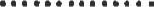 Gminą Torzym: indywidualny numer rejestrowy w BDO: 000154989 zwaną dalej Zamawiającym, reprezentowaną przez Burmistrza Miasta i Gminy Torzym – Ryszarda Stanulewicza  przy kontrasygnacie Skarbnika Gminy – Jolanty Składzieńa  ………………………………………………………………………………….… na podstawie dokonanego przez Zamawiającego wyboru oferty na podstawie postępowania przetargowego została zawarta umowa następującej treści:§ 1Przedmiotem niniejszej Umowy jest odbiór i transport odpadów wielkogabarytowych o kodzie 20 03 07,  zużytych opon o kodzie 16 01 03 oraz zużytych urządzeń elektrycznych i elektronicznych o kodzie 20 01 35  z terenu Miasta i Gminy Torzym.§ 2Integralne części Umowy stanowią :specyfikacja warunków zamówienia wraz z załącznikami, stanowiąca Załącznik nr 1 doUmowy,oferta Wykonawcy, w zakresie w jakim nie jest sprzeczna z treścią niniejszej umowy, stanowiąca Załącznik nr 2 do Umowy.Zobowiązania Wykonawcy zawarte w ofercie wprowadza się do niniejszej umowy.Strony zobowiązane są do współdziałania w realizacji zamówienia. W zakresie nie zastrzeżonym dla Zamawiającego w treści Umowy, obowiązki w zakresie jej realizacji leżą po stronie Wykonawcy.§ 3Wykonawca zobowiązuje się do odbierania i transportu odpadów wielkogabarytowych o kodzie 20 03 07 z terenu Miasta i Gminy Torzym w ilości ok. 138,0 t,  zużytych opon o kodzie 16 01 03 w ilości ok. 18,0 t. oraz zużytych urządzeń elektrycznych i elektronicznych o kodzie 20 01 35 w ilości ok. 3 t..  Zamawiający zastrzega, że podana ilość jest wartością szacunkową, obrazującą możliwą wielkość zakresu przedmiotu zamówienia. Ilość ta może ulec zmianie w przypadku wystąpienia okoliczności, na które Zamawiający nie ma wpływu.Odbiór odpadów będzie odbywał się w dniach od poniedziałku do piątku w godzinach od 600 do 1800 / lub godzinach uzgodnionych z Wykonawcą.Załadunek odpadów leży po stronie Wykonawcy. Ważenie dostarczonych odpadów odbywało się będzie bezpośrednio w instalacji odzysku lub unieszkodliwiania odpadów (Celowy Związek Gmin CZG-12 Długoszyn) na zalegalizowanych wagach, zlokalizowanych w zakładzie i będzie potwierdzane dokumentem przyjęcia odpadu tj. kartą przekazania odpadów wygenerowaną w systemie BDO.Dokumenty te stanowić będą wyłączną podstawę do określenia ilości odebranych odpadów pomiędzy Zamawiającym a Wykonawcą.Do kontaktów z Zamawiającym, w zakresie o którym mowa w ust. 2 Wykonawca upoważnia Pana/Panią…………………… Ze strony Zamawiającego do kontaktu z Wykonawcą upoważnia się ……………………………………Dokumentami stanowiącymi podstawę do wystawiania faktur VAT będą dokumenty potwierdzające przejęcie odpadów przez Wykonawcę na karcie przekazania odpadów wygenerowanej w systemie BDO.W chwili przekazania odpadów przez Zamawiającego na rzecz Wykonawcy, Wykonawca przejmuje odpowiedzialność za przejęte odpady, za należyte postępowanie z nimi i za skutki z tego wynikające.Zamawiający wymaga, aby osoby biorące udział w realizacji zamówienia, takie jak osoby wykonujące czynności konieczne do realizacji umowy, a dotyczące czynności: co najmniej 3 osoby przetwarzające odpady o kodzie 20 03 07,  16 01 03 oraz 20 01 35, była zatrudniona na podstawie umowy o pracę w rozumieniu ustawy z dnia 26 czerwca 1974 r. — Kodeks pracy (tj. Dz.U. z 2022 r. poz. 1510). Obowiązek zatrudnienia obowiązuje przez cały okres wykonywania ww. czynności w trakcie trwania Umowy i dotyczy zarówno Wykonawcy, jak i Podwykonawcy.Powyższy wymóg nie dotyczy osób fizycznych prowadzących działalność gospodarczą w zakresie, w jakim będą wykonywać osobiście czynności składające się na przedmiot zamówienia.§ 4Wynagrodzenie za wykonanie przedmiotu Umowy wynosi netto ………………….. zł (słownie złotych netto ……………….+ …% VAT, co daje kwotę brutto zł(słownie: złotych brutto………………..)W przypadku zmiany przepisów dotyczących podatku VAT, Wykonawca zobowiązany jest do naliczania podatku VAT zgodnie z obowiązującymi przepisami w dniu wystawienia faktury. § 5Należność za odebrane odpady wielkogabarytowe o kodzie 20 03 07, zużytych opony 16 01 03 oraz zużytych urządzeń elektrycznych i elektronicznych o kodzie 20 01 35, Zamawiający zobowiązuje się uregulować w oparciu o fakturę VAT wystawione przez Wykonawcę.Wykonawca wystawi fakturę ujmującą całość zrealizowanych usług.Należność za usługę uregulowana będzie przez Zamawiającego przelewem w terminie 14 dni od daty wystawienia faktury, na rachunek bankowy Wykonawcy.Za dzień zapłaty uznaje się datę uznania rachunku bankowego Wykonawcy.§ 6Strony zastrzegają sobie prawo dochodzenia kar umownych za niewykonanie lub nienależyte wykonanie przedmiotu umowy. Łączną maksymalną wysokość kar umownych określa się na poziomie 50% wynagrodzenia, o którym mowa w § 4 ust. 1 umowy.2.	Wykonawca zapłaci Zamawiającemu kary umowne w poniższych przypadkach i wysokościach:20% całkowitego wynagrodzenia umownego (brutto) określonego w § 4 ust. 1, w przypadku nie przystąpienia do realizacji umowy przez Wykonawcę z przyczyn, za które ponosi odpowiedzialność Wykonawca,20% całkowitego wynagrodzenia umownego (brutto) określonego w § 4 ust. 1, w przypadku rozwiązania umowy przez Zamawiającego z przyczyn, za które ponosi odpowiedzialność Wykonawca,20% całkowitego wynagrodzenia umownego (brutto) określonego w § 4 ust. 1, w przypadku odstąpienia od umowy przez Wykonawcę z przyczyn, za które ponosi odpowiedzialność,Strony postanawiają, że Wykonawca zapłaci Zamawiającemu karę umowną w razie:zwłoki w odbiorze partii odpadów o kodzie 20 03 07,  16 03 01 lub 20 01 35 - w wysokości 500 zł za każdy dzień zwłoki po terminie odbioru uzgodnionym w zamówieniu sprzedaży. Przy czym odstępuje się od naliczenia kary umownej, jeżeli Wykonawca odbierze zaległe partie odpadów, nie później niż w ciągu dwóch dni roboczych licząc od pierwotnego terminu;zwłoki w zapłacie wynagrodzenia podwykonawcy w wysokości 0,1% wynagrodzenia określonego w § 4 ust. 1, za każdy dzień zwłoki;braku zatrudnienia na umowę o pracę w wysokości 0,1 % wynagrodzenia określonego w § 4 ust. 1;zwłoki w przekazaniu na żądanie Zamawiającego dokumentów i oświadczeń o których mowa w 3 ust. 12 w zakresie obowiązku wykazania zatrudnienia w wysokości 0,05% wynagrodzenia określonego w 4 ust. 1 za każdy dzień zwłoki.Za opóźnienie w zapłacie wynagrodzenia umownego Wykonawca ma prawo naliczać odsetki ustawowe.Zamawiający może na zasadach ogólnych dochodzić odszkodowania przewyższającego wysokość zastrzeżonych kar umownych.Zamawiający zastrzega sobie prawo do potrącenia naliczonych kar umownych z wynagrodzenia Wykonawcy.§ 7Termin wykonania umowy: …………………………………………………………………….§ 8Wykonawca nie może przenieść na osobę trzecią praw i obowiązków wynikających z niniejszej Umowy.Wykonawca nie może zaangażować do wykonania Umowy Podwykonawców, którzy nie byli wymienieni w ofercie Wykonawcy na wykonanie zamówienia, bez uprzedniej zgody Zamawiającego wyrażonej na piśmie.W przypadku powierzenia realizacji umowy Podwykonawcy, Wykonawca ma obowiązek przedłożenia Zamawiającemu projektu umowy o podwykonawstwo.Umowa o podwykonawstwo nie może zawierać postanowień kształtujących prawa i obowiązki Podwykonawcy, w zakresie kar umownych oraz postanowień dotyczących warunków wypłaty wynagrodzenia, w sposób dla niego mniej korzystny niż prawa i obowiązki Wykonawcy, ukształtowane postanowieniami niniejszej umowy.§ 9Wykonawca oświadcza, iż posiada ubezpieczenie od odpowiedzialności cywilnej w zakresie prowadzonej działalności związanej z przedmiotem zamówienia na sumę gwarancyjną o wartości co najmniej 200.000, 00 zł (słownie: dwieście tysięcy złotych).Wykonawca zobowiązuje się do utrzymywania przez okres wykonywania Umowy       Ubezpieczenia OC. § 10Zamawiający dopuszcza zmianę Umowy w przypadku wystąpienia następujących okoliczności:siły wyższej uniemożliwiającej wykonanie przedmiotu Umowy, zgodnie z SWZ;zmiany obowiązującej stawki VAT;zmiany przepisów podatkowych w zakresie wystawiania faktur, powstawania obowiązku podatkowego;W przypadku wystąpienia którejkolwiek z okoliczności wymienionych w ust. 1 możliwa jest w szczególności zmiana sposobu wykonania przedmiotu Umowy, rozliczenia lub wynagrodzenia.W przypadku zmiany stawki podatku VAT, zmiana dotyczyć będzie wynagrodzenia umownego, w części, jakiej dotyczą te zmiany przepisów i będzie polegała na doliczeniu nowej stawki podatku VAT do pozostającej do rozliczenia kwoty podatku VAT. Zmiana stawki podatku VAT nie wymaga aneksu do Umowy.§ 111. Zamawiający informuje, na podstawie art. 13 oraz art. 14 Rozporządzenia Parlamentu Europejskiego i Rady (UE) 2016/679 z dnia 27 kwietnia 2016 roku w sprawie ochrony osób fizycznych w związku z przetwarzaniem danych osobowych i w sprawie swobodnego przepływu takich danych oraz uchylenia dyrektywy 95/46/WE (RODO), że:Administratorem przekazanych przez Wykonawcę danych osobowych jest Zamawiający.Dane osobowe będą przetwarzane na podstawie art. 6 ust. 1 lit. c RODO, w celu związanym z postępowaniem o udzielenie zamówienia publicznego;Dane osobowe mogą być przekazywane organom państwowym, bankom, operatorom pocztowym, podmiotom świadczącym dla Administratora usługi prawne, doradcze, podatkowe oraz podmiotom obsługującym systemy teleinformatyczne oraz innym podmiotom uprawnionym na mocy ustawy Prawo zamówień publicznych (art. 74) przez określony czas (art. 78);Dane osobowe przechowywane są przez Administratora dla celów archiwizacyjnych, zgodnie z wewnętrznymi ustaleniami, jak również do czasu przedawnienia ewentualnych roszczeń lub obrony przez ewentualnymi roszczeniami;§ 12Wszelkie zmiany niniejszej Umowy wymagają formy pisemnej pod rygorem nieważności, z zastrzeżeniem art. 455 ustawy Prawo zamówień publicznych.Ewentualne spory wynikłe na tle realizacji niniejszej Umowy rozstrzygane będą przez Sąd Powszechny właściwy dla siedziby Zamawiającego.W sprawach nie uregulowanych niniejszą Umową zastosowanie mają przepisy ustawy Prawo zamówień publicznych oraz Kodeksu cywilnego.Umowę sporządzono w dwóch jednobrzmiących egzemplarzach, po jednym dla każdej ze stron.	Wykonawca	ZamawiającyNAZWA I ADRES  ZAMAWIAJĄCEGO       SŁOWNICZEK   POJĘĆTRYB UDZIELENIA  ZAMÓWIENIA, INFORMACJE OGÓLNEPRZEDMIOT  ZAMÓWIENIATERMIN  REALIZACJI  ZAMÓWIENIAWYMAGANIA W ZAKRESIE ZATRUDNIENIA NA PODSTAWIE STOSUNKU PRACYKWALIFIKACJA PODMIOTOWA WYKONAWCÓWOŚWIADCZENIA I DOKUMENTY SKŁADANE PRZEZ WYKONAWCĘ PODWYKONAWSTWO  WADIUM  OPIS SPOSOBU PRZYGOTOWANIA OFERTY TERMIN SKŁADANIA I OTWARCIA OFERT, TERMIN ZWIĄZANIA OFERTĄINFORMACJE O SPOSOBIE POROZUMIEWANIA SIĘ ZAMAWIAJĄCEGO Z WYKONAWCAMI ORAZ PRZEKAZYWANIA OŚWIADCZEŃ LUB DOKUMENTÓW OPIS SPOSOBU OBLICZENIA CENY  KRYTERIA OCENY OFERT  XIV.      WZÓR UMOWY  FORMALNOŚCI, JAKIE NALEŻY DOPEŁNIĆ PRZED ZAWARCIEM UMOWY POUCZENIE O ŚRODKACH OCHRONY PRAWNEJ OCHRONA DANYCH OSOBOWYCHOCHRONA DANYCH OSOBOWYCHPrzedmiot postępowaniaOdbiór i transport odpadów wielkogabarytowych o kodzie 20 03 07, zużytych opon o kodzie 16 01 03 oraz zużytych urządzeń elektrycznych i elektronicznych o kodzie 20 01 35z terenu Miasta i Gminy TorzymOdbiór i transport odpadów wielkogabarytowych o kodzie 20 03 07, zużytych opon o kodzie 16 01 03 oraz zużytych urządzeń elektrycznych i elektronicznych o kodzie 20 01 35z terenu Miasta i Gminy TorzymNumer referencyjnyBGN.II.271.2.3.2024BGN.II.271.2.3.2024ZamawiającyNazwa: Adres:Regon:NIP:Adres poczty elektronicznej: Adres strony internetowej:Gmina Torzym66-235 Torzym, ul. Wojska Polskiego 32970770439927-14-52-983referatbgn@torzym.plwww.torzym.plGmina Torzym66-235 Torzym, ul. Wojska Polskiego 32970770439927-14-52-983referatbgn@torzym.plwww.torzym.plOferentNazwa firmy lub imię i nazwisko osoby fizycznej: Adreslub adres zam. – w przypadku osoby fizycznej:NIP:Adres poczty elektronicznej: Adres strony internetowej:OferentNazwa firmy lub imię i nazwisko osoby fizycznej: Adreslub adres zam. – w przypadku osoby fizycznej:NIP:Adres poczty elektronicznej: Adres strony internetowej:OferentNazwa firmy lub imię i nazwisko osoby fizycznej: Adreslub adres zam. – w przypadku osoby fizycznej:NIP:Adres poczty elektronicznej: Adres strony internetowej:OferentNazwa firmy lub imię i nazwisko osoby fizycznej: Adreslub adres zam. – w przypadku osoby fizycznej:NIP:Adres poczty elektronicznej: Adres strony internetowej:OferentNazwa firmy lub imię i nazwisko osoby fizycznej: Adreslub adres zam. – w przypadku osoby fizycznej:NIP:Adres poczty elektronicznej: Adres strony internetowej:W odpowiedzi na ogłoszony przetarg nieograniczony na „Odbiór i transport odpadów wielkogabarytowych o kodzie 20 03 07, zużytych opon o kodzie 16 01 03 oraz zużytych urządzeń elektrycznych i elektronicznych o kodzie 20 01 35 z terenu Miasta i Gminy Torzym proponujemy realizację zamówienia za następującą cenę całkowitą: …… netto (słownie: ….. zł ), …..brutto (słownie…. zł), w tym: (należy przeliczyć zaoferowane poniżej ceny razy 138 przy odpadach wielkogabarytowych i 18 przy oponach oraz 3 przy sprzętu elektrycznego i elektronicznego)W odpowiedzi na ogłoszony przetarg nieograniczony na „Odbiór i transport odpadów wielkogabarytowych o kodzie 20 03 07, zużytych opon o kodzie 16 01 03 oraz zużytych urządzeń elektrycznych i elektronicznych o kodzie 20 01 35 z terenu Miasta i Gminy Torzym proponujemy realizację zamówienia za następującą cenę całkowitą: …… netto (słownie: ….. zł ), …..brutto (słownie…. zł), w tym: (należy przeliczyć zaoferowane poniżej ceny razy 138 przy odpadach wielkogabarytowych i 18 przy oponach oraz 3 przy sprzętu elektrycznego i elektronicznego)W odpowiedzi na ogłoszony przetarg nieograniczony na „Odbiór i transport odpadów wielkogabarytowych o kodzie 20 03 07, zużytych opon o kodzie 16 01 03 oraz zużytych urządzeń elektrycznych i elektronicznych o kodzie 20 01 35 z terenu Miasta i Gminy Torzym proponujemy realizację zamówienia za następującą cenę całkowitą: …… netto (słownie: ….. zł ), …..brutto (słownie…. zł), w tym: (należy przeliczyć zaoferowane poniżej ceny razy 138 przy odpadach wielkogabarytowych i 18 przy oponach oraz 3 przy sprzętu elektrycznego i elektronicznego)Cena ofertowa w zł nettoza 1 Mg odpadów wielkogabarytowych 
o kodzie 20 03 07 Cyfrowo:Słownie:Vat w zł za 1 Mg Cyfrowo:Słownie:Cena ofertowa w zł bruttoza 1 Mg odpadów wielkogabarytowych 
o kodzie 20 03 07 Cyfrowo:Słownie:Cena ofertowa w zł nettoza 1 Mg zużytych opon o kodzie 16 01 03Cyfrowo:Słownie:Vat w zł za 1 MgCyfrowo:Słownie:Cena ofertowa w zł bruttoza 1 Mg zużytych opon o kodzie 16 01 03Cyfrowo:Słownie:Cena ofertowa w zł nettoza 1 Mg zużytych urządzeń elektrycznych i elektronicznych o kodzie 20 01 35Cyfrowo:Słownie: Vat w zł za 1 MgCyfrowo: Słownie: Cena ofertowa w zł bruttoza 1 Mg zużytych urządzeń elektrycznych i elektronicznych o kodzie 20 01 35Cyfrowo: Słownie:Termin związania ofertąOświadczam, że złożoną ofertą jesteśmy związani do dnia …../…../2024 r. Oświadczam, że złożoną ofertą jesteśmy związani do dnia …../…../2024 r. nazwa (rodzaj) towaru lub usługiwartość towaru lub usługi bez VATstawka VAT, która będzie miała zastosowanie123…Firma/siedziba/dane kontaktowe podwykonawcy Zakres zamówieniapowierzony do wykonania podwykonawcyFirma/siedziba/dane kontaktowe podwykonawcyZakres zamówieniapowierzony do wykonania Lp.Rodzaj usług –informacje potwierdzające spełnianie warunku 1------------------------------------------------------------------------------------------------------------------------Nazwa zadania (masa odebranych 
odpadów komunalnych w Mg
z terenu nieruchomości 
w czasie świadczenia usług przez kolejnych 12 miesięcy)Wartość usługi(brutto w PLN)Okres realizacji usługi(od /dd/mm/rr/ –do /dd/mm/rr/)Podmiot, 
na rzecz którego usługi zostały wykonane lub są wykonywane(nazwa, dane adresowe)Wykonawca usługi2Wykonawca usługi2Lp.Rodzaj usług –informacje potwierdzające spełnianie warunku 1------------------------------------------------------------------------------------------------------------------------Nazwa zadania (masa odebranych 
odpadów komunalnych w Mg
z terenu nieruchomości 
w czasie świadczenia usług przez kolejnych 12 miesięcy)Wartość usługi(brutto w PLN)Okres realizacji usługi(od /dd/mm/rr/ –do /dd/mm/rr/)Podmiot, 
na rzecz którego usługi zostały wykonane lub są wykonywane(nazwa, dane adresowe)Wykonawca składający ofertęInny podmiot udostępniającyzasoby w trybieart. 118 PZP (należy podać nazwę i dane adresowe podmiotu udostępniającego zasób)1TAK/NIE2TAK/NIE……………………........................................................miejscowość, data